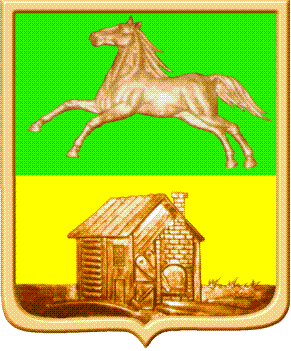 НОВОКУЗНЕЦКИЙ ГОРОДСКОЙ ОКРУГадминистрация  города  нОВОКУЗНЕЦКАкомитет  образования   и  наукиП р и к а зот 21.12.2018							№ 1493О проведении городской краеведческойолимпиады, посвященной 135-летиюсо дня рождения И.П. БардинаНа основании приказа КОиН от 14.08.2018 № 772 «О плане городских конкурсов и  мероприятий с учащимися на 2018/2019 учебный год»приказываю:1. Утвердить положение о проведении городской краеведческой олимпиады, посвященной 135-летию со дня рождения И.П. Бардина согласно приложению к настоящему приказу.2. МБОУ ДО «ГДД(Ю)Т им. Н. К. Крупской» (Попова И.А.) организовать и провести городскую краеведческую олимпиаду, посвященную 135-летию со дня рождения И.П. Бардина с 22.01.2019 по 24.01.2019.3. Заведующим районными отделами образования КОиН (Полежаева О.В., Стрепан С.В., Резниченко В.Н., Самойлова М.П., Рагозина Т.Н., Кладова Г.В.) довести до сведения образовательных организаций информацию о проведении городской краеведческой олимпиады, посвященной 135-летию со дня рождения И.П. Бардина согласно приложению к настоящему приказу.4. Контроль за исполнением приказа возложить на начальника отдела развития образования КОиН Звоскову Е.Г.Председатель комитета						Ю.А. СоловьеваПриложение к приказу от 21.12.2018  № 1493ПОЛОЖЕНИЕо проведении городской краеведческой олимпиады, посвященной 135-летию  со дня рождения И.П. БардинаОбщие положения1.1 Городская краеведческаяолимпиада(далее-Олимпиада) проводится согласно плану Комитета образования и науки администрации города Новокузнецка (далее-КОиН) по организации конкурсов и мероприятий с учащимися на 2018/2019 год.1.2 Общее руководство Олимпиадой осуществляет КОиН. Организацию и проведение Олимпиады осуществляет муниципальное бюджетное образовательное учреждение дополнительного образования «Городской Дворец детского (юношеского) творчества им. Н.К. Крупской».Цели и задачи2.1 Цель: повышение уровня информированности учащихся о родном крае.2.2 Задачи:систематизировать и расширить краеведческие знания учащихся города Новокузнецка;выявить уровень знаний учащихся по краеведению;популяризировать краеведческую деятельность, формировать положительное общественное мнение о необходимости развития краеведения.Состав организационного комитетаВ состав организационного комитета (далее-оргкомитет) входят:- Соловьева Ю.А., председатель организационного комитета, председатель КОиН;- Попова И.А., директор МБОУ ДО «ГДДЮТ им. Н.К. Крупской»;- Беликов В.А., заместитель директора МБОУ ДО «ГДДЮТ им. Н.К. Крупской» (по согласованию);- Прокопьева О.М., методист туристско-краеведческого отдела МБОУ ДО «ГДДЮТ им. Н.К. Крупской» (по согласованию);-Митрохина О.В., учитель географии высшей категории, МБ НОУ «Лицей №111» (по согласованию);- Рябов В.А., кандидат географических наук, декан НФИ КемГУ (по согласованию);-Шевцова Т.А.,методист туристско-краеведческого отдела МБОУ ДО «ГДДЮТ им. Н.К. Крупской» (по согласованию).4. Участники4.1К участию в Олимпиаде допускаются команды образовательных учреждений Новокузнецкого городского округа, занимающихся туристско–краеведческой деятельностью.4.2 Олимпиада проводится по трем возрастным группам:- младшая возрастная группа – 5-6 класс - 22 января 2019 года;- средняя возрастная группа - 7-8 класс - 23 января 2019 года;- старшая возрастная группа – 9-11 класс – 24 января 2019 года.Состав команды: 5 человек.Сроки и порядокпроведения5.1 Олимпиада проводится 22-24 января 2019 года на базе Центра туризма и краеведения (пр.Бардина, 5) МБОУ ДО «ГДД(Ю)Т им. Н.К. Крупской».5.2 Программа Олимпиады на 22-24 января 2019 года:14.30 - регистрация команд;15.00 - начало краеведческой олимпиады.5.3 Олимпиада проводится по темам:история города Новокузнецка;улицы, памятники, архитектура г. Новокузнецка;природа города Новокузнецка и Кемеровской области (Красная книга Кузбасса, заповедники, заказники, национальные парки, памятники природы).Условия участия6.1 Заявки на участие в Олимпиаде по форме согласно приложению к настоящему положению подаются в Центр туризма и краеведения МБОУ ДО «ГДД(Ю)Т им. Н.К. Крупской» по электронной почте centur42nvkz@yandex.ru до 15  января 2019 года.6.2При регистрации команды предоставляется приказ образовательного учреждения для участия в мероприятии, заверенный директором.6.3 В целях оказания помощи участникам Олимпиады, а также для желающих получить дополнительные знания различных направлений краеведения проводится краеведческий лекторий «Познай свой край» и экскурсии по городу Новокузнецку.6.4 15 января в 15.00на базе Центра туризма и краеведения (г.Новокузнецк, пр. Бардина, 5) МБОУ ДО «ГДД(Ю)Т им. Н.К. Крупской» состоится семинар для руководителей команд участвующих в Олимпиаде.6.5Для подготовки к Олимпиаде рекомендуем следующие интернет-источники:https://libnvkz.ru,  календарь «Праздничные памятные и знаменательные даты на 2019 год»;https://ako.ru/oblast/obshchaya-informatsiya/history.php;https://ako.ru/upload/medialibrary/7ff/doklad_2017.pdf.6.6 Место команд определяется по сумме баллов. Задания Олимпиады формируются из тестов, вопросов, предполагающих развёрнутый ответ(используются фото и видео материалы) и практических заданий по карте Кемеровской области (7-11 классы).Жюри7.1 Жюри Олимпиады формируется  организационным комитетом.7.2 Жюри обладает всеми полномочиями на протяжении всей Олимпиады.Решение жюри не оспаривается и изменению не подлежит. Награждение призеров и победителейКоманды, занявшие призовые места, награждаются грамотамиКОиН.Финансирование9.1 Олимпиада проводится за счет привлеченных средств.9.2 Дополнительная информация по телефону8913-136-1877 - Прокопьева Ольга Михайловна9.3Расходы, связанные с направлением команд на Олимпиаду, несут командирующие организации. Безопасность Ответственным за безопасную доставку детей на Олимпиаду и проведение инструктажа по технике безопасности и противопожарной безопасности является направляющее образовательное учреждение.  Лица, сопровождающие участников, несут полную ответственность за жизнь и здоровье детей во время Олимпиады.Контактная информацияАдрес: 654000, г. Новокузнецк, пр. Бардина 5, Центр туризма и краеведения МБОУ ДО «ГДД(Ю)Т им. Н.К. Крупской». Телефон: (8-3843) 74-42-88, 8913-136-1877 - Прокопьева Ольга Михайловна.E-mail:centur42nvkz@yandex.ru; Сайт http://ctik.nvkznet.ru/Приложениек Положениюо проведении городской краеведческой олимпиады,посвященной 135-летию со дня рождения И.П. БардинаВнесено:Т.П. ГильмулинаСогласовано:Главный специалист-юрисконсульт КОиНН.Н. БуроваЗАЯВКАна участие в городской краеведческой олимпиаде, посвященной 135-летиюсо дня рождения И.П. Бардинаот ______________________________________________________________________________(полное наименование учреждения)         Руководители команды ___________________________________(ФИО (полностью)и телефонСостав команды:Директор: 		 (подпись)		/ печать /